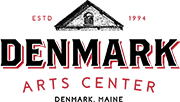 APRIL Camp ProgramsDENMARK CAMP FUNDApplication FormEnrollment in DENMARK CAMP FUND for year-round Denmark residents, available on a first-come, first-served basis.  Parents are encouraged to send in their application and registration form as soon as possible.  Send DENMARK CAMP FUND applications to DENMARK ARTS CENTER P.O. Box 813 Denmark, ME 04022 – OR – email your application to Info@DenmarkArts.Org and remember to include DENMARK CAMP FUND in Subject line. Thank youPlease complete the following information:Camper’s Name ____________________________________________    M ___  F ___ ________________  School  _______________________   Grade (Fall)  ____Parent/Guardian  _________________________________________________________Address ________________________________________________________________ ___________________________  State ____________  Zip _________________Phone No. (H) ___________  Phone No. (W) ___________ Email _________________Camp Session(s) and Date(s) ___________________________________________________We look forward to seeing you and your children for April Vacation Camp FUN!